………………………………………………………………………………………………………………………………………………………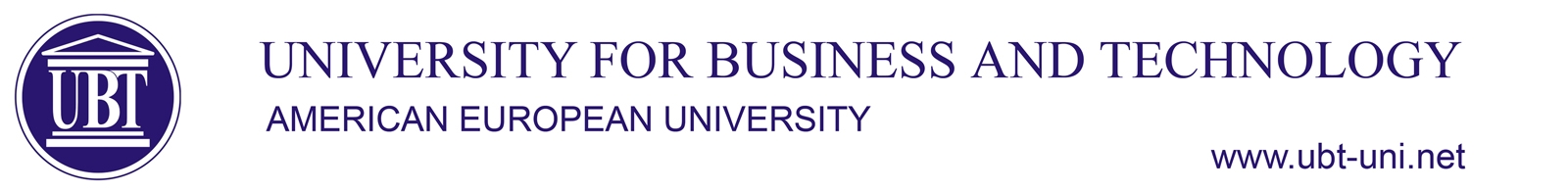 SyllabusiBSc, Arkitekturë dhe Planifikim HapësinorLëndaAPLIKIMI I KOMPJUTERËVE NË ARKITEKTURË 1APLIKIMI I KOMPJUTERËVE NË ARKITEKTURË 1APLIKIMI I KOMPJUTERËVE NË ARKITEKTURË 1APLIKIMI I KOMPJUTERËVE NË ARKITEKTURË 1LëndaLlojj SemestriECTSKodiLëndaOBLIGATIVE (O)I330-ACA-153Ligjeruesi i lëndësMSc. Edmond Tafarshiku, MSc. Bekim MustafaMSc. Edmond Tafarshiku, MSc. Bekim MustafaMSc. Edmond Tafarshiku, MSc. Bekim MustafaMSc. Edmond Tafarshiku, MSc. Bekim MustafaAsistenti i lëndësQëllimet dhe ObjektivatKjo lëndë ka për qëllim që të mësojë të kuptuarit bazë të Computer Aided Design (CAD) ashtu siç zbatohet në fushën e arkitekturës duke përgatitur studentët për të përdorur softwerin për vizatime arkitektonike 2D dhe 3D. Të kuptuarit e hapësirës e cila ndërlidhet me kreativitetin Arkitektonik në përgjithësi.Kjo lëndë ka për qëllim që të mësojë të kuptuarit bazë të Computer Aided Design (CAD) ashtu siç zbatohet në fushën e arkitekturës duke përgatitur studentët për të përdorur softwerin për vizatime arkitektonike 2D dhe 3D. Të kuptuarit e hapësirës e cila ndërlidhet me kreativitetin Arkitektonik në përgjithësi.Kjo lëndë ka për qëllim që të mësojë të kuptuarit bazë të Computer Aided Design (CAD) ashtu siç zbatohet në fushën e arkitekturës duke përgatitur studentët për të përdorur softwerin për vizatime arkitektonike 2D dhe 3D. Të kuptuarit e hapësirës e cila ndërlidhet me kreativitetin Arkitektonik në përgjithësi.Kjo lëndë ka për qëllim që të mësojë të kuptuarit bazë të Computer Aided Design (CAD) ashtu siç zbatohet në fushën e arkitekturës duke përgatitur studentët për të përdorur softwerin për vizatime arkitektonike 2D dhe 3D. Të kuptuarit e hapësirës e cila ndërlidhet me kreativitetin Arkitektonik në përgjithësi.Rezultatet e pritshmeStudentët do të fitojnë njohuri themelore për krijimin e të gjitha llojeve të vizatimeve arkitektonike (planimetritë, prerjet, dukjet, 3D vizatimet, etj.), editimin e nje vizatimi ekzistues 2D dhe 3D dhe shtypjen (printimin) e tërë vizatimit konstruktiv. Theksi do të vihet në mësimin e koncepteve dhe teorive të CAD-it të cilat do të sigurojnë dhe të aftësojnë studentet për të krijuar të ardhmen e vizatimeve arkitektonike CAD. Studentët do të fitojnë njohuri themelore për krijimin e të gjitha llojeve të vizatimeve arkitektonike (planimetritë, prerjet, dukjet, 3D vizatimet, etj.), editimin e nje vizatimi ekzistues 2D dhe 3D dhe shtypjen (printimin) e tërë vizatimit konstruktiv. Theksi do të vihet në mësimin e koncepteve dhe teorive të CAD-it të cilat do të sigurojnë dhe të aftësojnë studentet për të krijuar të ardhmen e vizatimeve arkitektonike CAD. Studentët do të fitojnë njohuri themelore për krijimin e të gjitha llojeve të vizatimeve arkitektonike (planimetritë, prerjet, dukjet, 3D vizatimet, etj.), editimin e nje vizatimi ekzistues 2D dhe 3D dhe shtypjen (printimin) e tërë vizatimit konstruktiv. Theksi do të vihet në mësimin e koncepteve dhe teorive të CAD-it të cilat do të sigurojnë dhe të aftësojnë studentet për të krijuar të ardhmen e vizatimeve arkitektonike CAD. Studentët do të fitojnë njohuri themelore për krijimin e të gjitha llojeve të vizatimeve arkitektonike (planimetritë, prerjet, dukjet, 3D vizatimet, etj.), editimin e nje vizatimi ekzistues 2D dhe 3D dhe shtypjen (printimin) e tërë vizatimit konstruktiv. Theksi do të vihet në mësimin e koncepteve dhe teorive të CAD-it të cilat do të sigurojnë dhe të aftësojnë studentet për të krijuar të ardhmen e vizatimeve arkitektonike CAD. 